Урок № 44 Практическое занятие №12. Составление комплексной экономико-географической        характеристики США Тип: урок закрепления ЗУНЦель: проанализировать природно-ресурсный потенциал, особенности расселения, отраслевой состав и транспортную структуру СШАОборудование: контурная карта, атлас, конспект, справочные материалыХод работыПрактическое задание №12Заполнение контурной карты «Соединенные штаты Америки»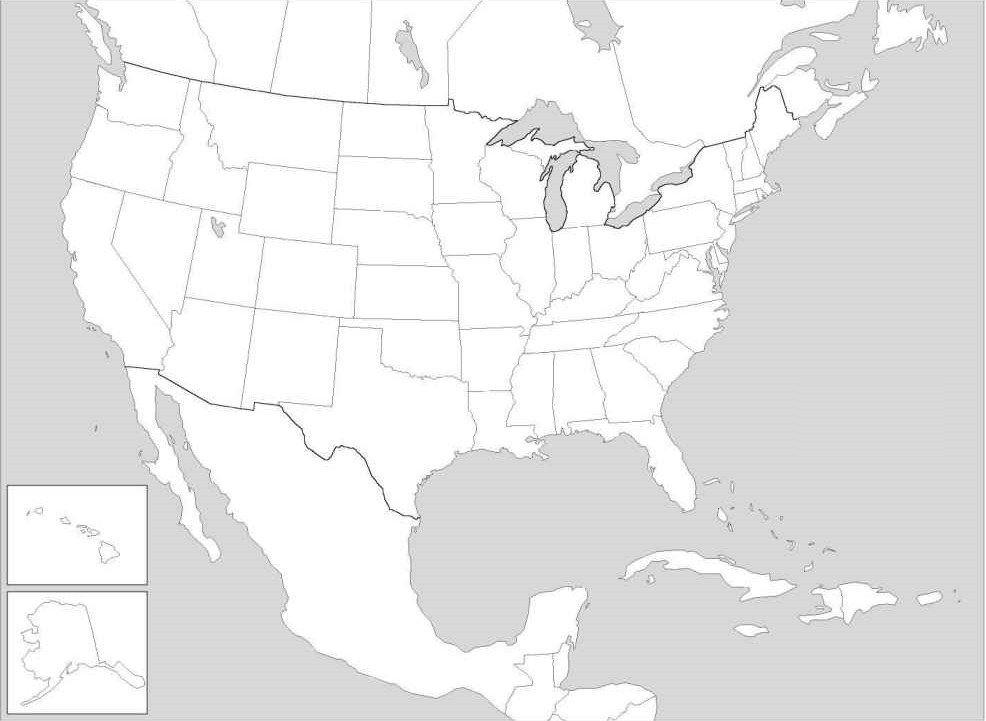 Вариант 1.Вариант 2.Отметить границы макрорайонов США-Северо-восток и Запад.Подписать по 5 крупнейших агломераций в этих макрорайонах и условными знаками промышленную специализацию.Отметить полезные ископаемые заданных макрорайонов.Укажите цветом или условным штрихом основные районы сельскохозяйственной специализации.Условными знаками отметьте основные порты и аэропорты.Укажите стрелочками основные направления внутренних и внешних миграций.1. Отметить границы макрорайонов США-Среднего Запада и Юга.2. Подписать по 5 крупнейших агломераций в этих макрорайонах и условными знаками промышленную специализацию.3. Отметить полезные ископаемые заданных макрорайонов.4. Укажите цветом или условным штрихом основные районы сельскохозяйственной специализации.5.Условными знаками отметьте основные порты и аэропорты.6.Укажите стрелочками основные направления внутренних и внешних миграций.